УКРАЇНАВОЛНОВАСЬКА РАЙОННА РАДА ДОНЕЦЬКОЇ ОБЛАСТІВОЛОДИМИРІВСЬКА ЗАГАЛЬНООСВІТНЯ ШКОЛА І-ІІІ СТУПЕНІВ №2Наказ12 листопада  2021 року            смт. Володимирівка                       № 215Про затвердження рішень позачергової педагогічної ради № 6 від  12.11.2021 рокуНАКАЗУЮ:  1. ЗАТВЕРДИТИ   РІШЕННЯ     ПЕДРАДИ :1.1.Подовжити  освітній процес з використанням технологій дистанційного навчання для учнів 5-10 класів  з 15 листопада 2021 року до 19 листопада 2021 року. 1.2. Офіційний сайт NZ.ua «Нові знання», e-scul та навчальні освітні платформи Classroom, Moodle для роботи на дистанції з 15.11.2021 .  1.3. Тимчасовий електронний розклад занять ( з урахуванням синхронних та асинхронних годин) на час дистанційної форми навчання з 15.11.2021 до стабілізації епідеміологічної ситуації.1.4 Обсяг 50% синхронного та 50% асинхронного режиму проведення навчальних занять з використанням технологій дистанційного навчання для учнів 5-10 класів  з 15 листопада 2021 року до стабілізації епідеміологічної ситуації.1.5. Звіти  педпрацівників  про виконання освітніх програм в період дистанційного навчання з 08.11.2021р. до 12.11.2021 р.2.Вчителям предметникам, класним керівникам , класоводам: -  забезпечити виконання освітніх програм у дистанційному форматі через офіційний сайт NZ.ua «Нові знання»   та навчальні освітні платформи Classroom, Moodle.Термін: з 15.11.2021 року до стабілізації епідеміологічної ситуації. підготувати  звіти  про виконання освітніх програм під час дистанційного навчання у  затвердженому довільному  форматі. Термін: не пізніше останнього дня роботи на дистанції.Правильно , охайно , систематично заповнювати електронні та паперові  класні журнали , з позначкою « дистанційно»  , та форму проведення заняття  « синхронно» чи « асинхронно», враховуючи , що під час дистанції тривалість заняття не може перевищувати 25 хвилин.           Термін: щодня4. Педагогу-організатору , керівникам вокального , спортивного ( бюджетних) гуртків розробити та затвердити індивідуальні плани роботи на період  подовження  освітнього процесу з використанням технологій дистанційного навчання для учнів 1-10 класів  з 15 листопада 2021 року до стабілізації епідеміологічної ситуації  у довільній паперовій формі. Розробляти і затверджувати плани щотижня у разі подовження дистанційної форми навчання до стабілізації епідеміологічної ситуації.Термін: 12.11. 2021року. 3.1 .Відповідальним  координаторам Чарупі О.С., Полтавець О.П.., Лещенко Д.Р.підготувати загальний  звіт  про роботу закладу освіти  під час дистанційного навчання у  довільному  форматі. Термін: не пізніше останнього дня роботи на дистанції.4. Надіслати до відділу освіти Ольгинської селищної ВЦА витяг із протоколу педагогічної ради  № 6 від 12.11.2021 року щодо подовження навчання за дистанційною формою  для учнів 1-10 класів  з 15 листопада 2021 року до 19 листопада 2021 року.                                               Термін 12.11.2021 року5. Врахувати в роботі:- Рішення Національної комісії з питань техногенно-екологічної безпеки та надзвичайних ситуацій ( протокол від 12.10.2021 року № 37).- Наказ Міністерства охорони здоров’я від 04.10.2021 року № 2153.- Постанов Кабінету Міністрів України від 09.12.20 р. № 1236 , від 09.06. 2021 р.№ 677, що встановлюють нові карантинні обмеження .-Постанову МОЗ України Головного Державного Санітарного Лікаря України № 10 від 06.09.2021 року  « Про затвердження протиепідемічних заходів у ЗЗСО на період карантину з приводу поширення коронавірусної хвороби».-  новий Санітарний регламент затверджений МОЗ України 25.09.2020 року № 2205  , введений в дію 01.01.2021 року.- наказ відділу освіти Ольгинської селищної ВЦА № 88 від 12.11.2021 року « Про організацію дистанційного навчання в ЗЗСО» на підставі рішення комісії з питань техногенно-екологічної безпеки надзвичайних ситуацій Ольгинської СР  від12.11.2021 року6.  Класним керівникам, класоводам 1-10 класів довести до відома дітей та батьків інформації про подовження  освітнього процесу за дистанційною формою з 15.11.2021 року до 19.11.2021 року.Термін виконання: не пізніше 12.11.2021 року6. Взяти до уваги рекомендації щодо охорони праці в умовах червоного рівня небезпеки , дотримання  протиепідемічних заходів у ЗЗСО на період карантину з приводу поширення коронавірусної хвороби.7. Інформацію про подовження  освітнього процесу за дистанційною формою для учнів 1-10 класів з 15.11.2021 року до 19.11.2021 року висвітлити на сайті освітнього закладу та у соціальних мережах .Термін виконання: не пізніше 12.11.2021 року.             Директор школи                                       Л.В. Сердюк              З наказом ознайомлені                                                 В.В.Майдікова                           Є.В.Бугрим                    Т.В. Павленко                             Д.Р.Лещенко                    О.М. Тарковська                      О.П. Ахріменко                    О.С. Чарупа                              О.М. Рязанцева                    О.М. Єрух                                 Л.В. Перлик                       О.П. Полтавець                          Л.В.Жилінська                     Є.О. Пересипко                          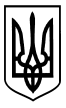 